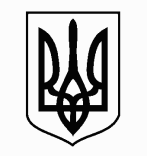 ЗАПОРІЗЬКА МІСЬКА РАДАДЕПАРТАМЕНТ ОСВІТИ І НАУКИТЕРИТОРІАЛЬНИЙ ВІДДІЛ ОСВІТИ ЗАПОРІЗЬКА ПОЧАТКОВА «ЕВРИКА» вул. Дудикіна, 20 а,  м.Зaпopiжжя, 69065, тел.: (061)224-77-54   E-mail:uvkevrika@ukr.net  Код ЄДРПОУ 34156063                                           12.09.2023      №  01-32/              на                    № _______________ від ________________Додаток до листа ТВО від 11.09.2023  № _________ІНФОРМАЦІЯпро форму навчання та країну перебування учнів, які виїхали з України внаслідок повномасштабного вторгнення російської федерації і здобувають освіту в закладах освіти країни перебуваннята ЗПШ «Еврика» Дніпровського  району м. ЗапоріжжяТаблиця 1Таблиця 2Загальна кількість учнів ЗЗСО району, які тимчасово перебувають за кордономЗ них навчаються в закладах освіти країни перебування і в ЗЗСО м. ЗапоріжжяФорма здобуття освіти учнями ЗЗСО, які навчаються в закладах освіти країни перебування і в ЗЗСО м. Запоріжжя(кількість учнів)Форма здобуття освіти учнями ЗЗСО, які навчаються в закладах освіти країни перебування і в ЗЗСО м. Запоріжжя(кількість учнів)Форма здобуття освіти учнями ЗЗСО, які навчаються в закладах освіти країни перебування і в ЗЗСО м. Запоріжжя(кількість учнів)Форма здобуття освіти учнями ЗЗСО, які навчаються в закладах освіти країни перебування і в ЗЗСО м. Запоріжжя(кількість учнів)Форма здобуття освіти учнями ЗЗСО, які навчаються в закладах освіти країни перебування і в ЗЗСО м. Запоріжжя(кількість учнів)Форма здобуття освіти учнями ЗЗСО, які навчаються в закладах освіти країни перебування і в ЗЗСО м. Запоріжжя(кількість учнів)ПриміткаЗагальна кількість учнів ЗЗСО району, які тимчасово перебувають за кордономЗ них навчаються в закладах освіти країни перебування і в ЗЗСО м. Запоріжжяз використанням технологій дистанційного навчаннядистанційна форма (як окрема форма навчання)сімейна (домашня) форма навчанняекстернатв дистанційному класі (наказ МОН від 21.08.2023 № 1022)іншеПримітка1091081090000-1 учень перебуває за кордоном, але навчається тільки в ЗПШ Еврика№ з/пКраїна перебуванняКількість учнів, які навчаються в ЗЗСО м. Запоріжжя і в закладі освіти цієї країниПримітка1Польща142Ірландія13Німеччина104Чехія35Данія16Швейцарія27Фінляндія18Литва19Грузія1Разом:3469учнів- навчаються в ЗПШ «Еврика», 4 учня –в області, 2 учня у Львівській області 